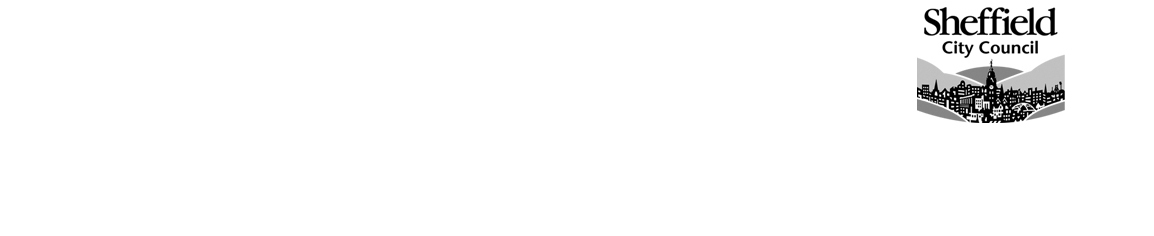 Locality SEND Processes – Stage 1 ConsultationLocality SEND Processes – Stage 1 ConsultationLocality SEND Processes – Stage 1 ConsultationPlease complete Q1-8 before locality consultation and bring this form to consultation meeting.Please complete Q1-8 before locality consultation and bring this form to consultation meeting.Please complete Q1-8 before locality consultation and bring this form to consultation meeting.1. Concern type (please highlight)Individual child                  Class                group                    school issue               other_______________1. Concern type (please highlight)Individual child                  Class                group                    school issue               other_______________1. Concern type (please highlight)Individual child                  Class                group                    school issue               other_______________2. School:2. School:2. School:3. Date of meeting:3. Date of meeting:3. Date of meeting:4. Current situation (what are your concerns? Please be as specific as possible)4. Current situation (what are your concerns? Please be as specific as possible)4. Current situation (what are your concerns? Please be as specific as possible)5. Sheffield Support Grid Category  (if individual):                                 Prime need                                                                                Grid level:Secondary need                                                                         Grid level:5. Sheffield Support Grid Category  (if individual):                                 Prime need                                                                                Grid level:Secondary need                                                                         Grid level:5. Sheffield Support Grid Category  (if individual):                                 Prime need                                                                                Grid level:Secondary need                                                                         Grid level:6. Strategies used (describe any strategies that have already been used to change the situation. Please indicate how effective they have been)6. Strategies used (describe any strategies that have already been used to change the situation. Please indicate how effective they have been)6. Strategies used (describe any strategies that have already been used to change the situation. Please indicate how effective they have been)Whole school approachesWhole school approachesWhole school approachesGroup approachesGroup approachesGroup approachesIndividual approachesIndividual approachesIndividual approaches7. Desired situation (describe what the situation will be like when things are better than they are now.  How will you know that your plan has been successful?  How do you want things to change?)7. Desired situation (describe what the situation will be like when things are better than they are now.  How will you know that your plan has been successful?  How do you want things to change?)7. Desired situation (describe what the situation will be like when things are better than they are now.  How will you know that your plan has been successful?  How do you want things to change?)8. What do you want from consultation? Support to think through my worries about the concernSupport to think through what to do next with my concernSupport with my assessment and interventionSupport to increase my confidence in managing the situationOther (please specify)8. What do you want from consultation? Support to think through my worries about the concernSupport to think through what to do next with my concernSupport with my assessment and interventionSupport to increase my confidence in managing the situationOther (please specify)8. What do you want from consultation? Support to think through my worries about the concernSupport to think through what to do next with my concernSupport with my assessment and interventionSupport to increase my confidence in managing the situationOther (please specify)Strategies/next steps (use this space to make note of your next steps during and following consultation.  Include, and indicate, those you may try at a later date where relevant.)Strategies/next steps (use this space to make note of your next steps during and following consultation.  Include, and indicate, those you may try at a later date where relevant.)Strategies/next steps (use this space to make note of your next steps during and following consultation.  Include, and indicate, those you may try at a later date where relevant.)WhatBy who?By when?Consultation preparation and action plan completed by:Consultation preparation and action plan completed by:Consultation preparation and action plan completed by:Please share any action plan with parents/carersPlease share any action plan with parents/carersPlease share any action plan with parents/carers